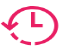 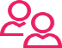 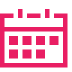 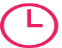 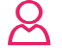 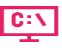 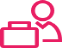 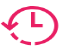 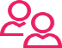 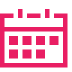 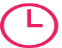 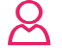 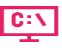 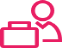 مدته: يومينالفئة المستهدفة: ادارياتالفئة المنفذة: امال علي الشهرانيعدد الساعات: 8 ساعاتالقاعة: (3)نوع البرنامج: اثرائي